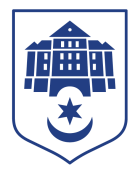 ТЕРНОПІЛЬСЬКА МІСЬКА РАДАПОСТІЙНА КОМІСІЯз питань регулювання земельних відносин та екологіїПротокол засідання комісії №8від 11.04.2024Всього членів комісії: 	(7) Роман Навроцький, Антон Горохівський, Микола Дерецький, Марія Пачковська, Ліна Прокопів, Роман Торожнюк, Денис ФаріончукПрисутні члени комісії: 	(5) Антон Горохівський, Марія Пачковська, Ліна Прокопів, Роман Торожнюк, Денис ФаріончукВідсутні члени комісії: (2) Роман Навроцький, Микола Дерецький, Кворум є. Засідання комісії правочинне.На засідання комісії запрошені:Віктор Кібляр – начальник відділу земельних ресурсів;Юлія Чорна – начальник організаційного відділу ради управління організаційно – виконавчої роботи;Денис Гузар – старший інспектор сектору взаємодії у соціальних мережах управління цифрової трансформації та комунікацій зі ЗМІ.Головуючий – заступник голови комісії Денис Фаріончук.Депутат міської ради Марія Пачковська брала участь в засіданні постійної комісії за допомогою електронного месенджера, який не заборонений  до використання в Україні.Слухали:  Про затвердження порядку денного засідання комісії.Виступив: Денис Фаріончук, який запропонував взяти порядок денний комісії відповідно до листа від  10.04.2024 № 9326/2024 за основу.Результати голосування за взяття порядку денного за основу: За –5, проти-0, утримались-0. Рішення прийнято.Виступив: Віктор Кібляр, який запропонував доповнити порядок денний постійної комісії міської ради з питань регулювання земельних відносин та екології наступним питанням:Про затвердження проекту землеустрою щодо відведення земельної ділянки за адресою вул Дениса Лукіяновича,8, приміщення 1а ТОВ «ВЕСТАР ГРУП»Результати голосування за доповнення порядку денного питанням, озвученим Віктором Кібляром: За –5, проти-0, утримались-0. Рішення прийнято.Виступив: Денис Фаріончук, який запропонував затвердити порядок денний постійної комісії в цілому.Результати голосування за затвердження порядку денного в цілому, враховуючи пропозицію Віктора Кібляра: За –5, проти-0, утримались-0. Рішення прийнято.ВИРІШИЛИ:	Затвердити порядок денний комісії.Порядок денний засідання комісії:Слухали:	Про затвердження рішення виконавчого комітету міської ради від 06.03.2024 №398 «Про внесення змін та доповнень в Програму розвитку земельних відносин Тернопільської міської територіальної громади на 2023-2024 роки»Доповідав:	Віктор КіблярРезультати голосування за проєкт рішення: За -5, проти-0, утримались-0. Рішення прийнято.Вирішили:	Рішення комісії №1 додається.Слухали:	Про надання дозволу на проведення експертної грошової оцінки земельної ділянки для обслуговування закладу громадського призначення за адресою вул.Леся Курбаса, будинок 4б ПП «Олімпік»Доповідав:	Віктор КіблярРезультати голосування за проєкт рішення: За -0, проти-0, утримались-5. Рішення не прийнято.Вирішили:	Рішення комісії №2 додається.Слухали:	Про надання дозволу на розроблення проекту землеустрою щодо відведення земельної ділянки за адресою вул.Транспортна,1 гр.Крушельницькому О.І.Доповідав:	Віктор КіблярРезультати голосування за проєкт рішення: За -5, проти-0, утримались-0. Рішення прийнято.Вирішили:	Рішення комісії №3 додається.Слухали:	Про надання дозволу на складання проекту землеустрою щодо відведення земельної ділянки за адресою вул.Микулинецька в оренду терміном на десять років, право на оренду якої набуватиметься на земельних торгахДоповідав:	Віктор КіблярВиступив: Антон ГорохівськийРезультати голосування за проєкт рішення: За -5, проти-0, утримались-0. Рішення прийнято.Вирішили:	Рішення комісії №4 додається.Слухали:	Про надання дозволу на розроблення проекту землеустрою щодо відведення земельної ділянки за адресою вул. Богдана Хмельницького, 14б гр. Яремі М.А.Доповідав:	Віктор КіблярРезультати голосування за проєкт рішення: За -0 проти-0, утримались-5. Рішення не прийнято.Вирішили:	Рішення комісії №5 додається.Слухали:	Про надання дозволу на розробку технічної документації із землеустрою щодо поділу земельної ділянки в натурі (на місцевості) в межах об’єкту проведеної інвентаризації за адресою вул.Київська-Мирона Тарнавського-Володимира Великого-ОвочеваДоповідав:	Віктор КіблярРезультати голосування за проєкт рішення: За -5, проти-0, утримались-0. Рішення прийнято.Вирішили:	Рішення комісії №6 додається.Слухали:	Про затвердження проекту землеустрою щодо відведення земельної ділянки за адресою вул. Володимира Лучаковського  гр. Штогріну О.В.Доповідав:	Віктор КіблярРезультати голосування за проєкт рішення: За -5, проти-0, утримались-0. Рішення прийнято.Вирішили:	Рішення комісії №7 додається.Слухали:	Про надання дозволу на розроблення проекту землеустрою щодо відведення земельної ділянки за адресою вул. Микулинецька, 116М ТОВ «ДНІСТЕР-ПЛЮС»Доповідав:	Віктор КіблярРезультати голосування за проєкт рішення: За -5, проти-0, утримались-0. Рішення прийнято.Вирішили:	Рішення комісії №8 додається.Слухали:	Про надання земельної ділянки за адресою вул. Гайова, 54 ТОВ «МАРІАН-АГРО»Доповідав:	Віктор КіблярРезультати голосування за проєкт рішення: За -0, проти-0, утримались-5. Рішення не прийнято.Вирішили:	Рішення комісії №9 додається.Слухали:	Про затвердження проекту землеустрою щодо відведення земельної ділянки за адресою вул. Дениса Лукіяновича, 8/3г ТОВ «ЮВІ ГРУП ЛТД»Доповідав:	Віктор КіблярРезультати голосування за проєкт рішення: За -5, проти-0, утримались-0. Рішення прийнято.Вирішили:	Рішення комісії №10 додається.Слухали:	Про затвердження проекту землеустрою щодо відведення земельної ділянки за адресою вул. Андрея Шептицького, 7 прим. 4 гр. Калуш З.В.Доповідав:	Віктор КіблярРезультати голосування за проєкт рішення: За -5, проти-0, утримались-0. Рішення прийнято.Вирішили:	Рішення комісії №11 додається.Слухали:	Про затвердження проекту землеустрою щодо відведення земельної ділянки за адресою вул. Степана Будного,32г приміщення 4 гр.Березі А.В.Доповідав:	Віктор КіблярРезультати голосування за проєкт рішення: За -5, проти-0, утримались-0. Рішення прийнято.Вирішили:	Рішення комісії №12 додається.Слухали:	Про розірвання договорів про встановлення особистих строкових сервітутів для розміщення тимчасових споруд за адресою  вул. Степана Будного  Доповідав:	Віктор КіблярРезультати голосування за проєкт рішення: За -5, проти-0, утримались-0. Рішення  прийнято.Вирішили:	Рішення комісії №13 додається.Слухали:	Про надання дозволу на розроблення проекту землеустрою щодо відведення земельної ділянки за адресою вул.Приміська гр.Баранюк Н.М.Доповідав:	Віктор КіблярРезультати голосування за проєкт рішення: За -5, проти-0, утримались-0. Рішення прийнято.Вирішили:	Рішення комісії №14 додається.Слухали:	Про затвердження проекту землеустрою щодо відведення земельної ділянки за адресою вул.Текстильна гр.Бураку Р.М.Доповідав:	Віктор КіблярРезультати голосування за проєкт рішення: За -5, проти-0, утримались-0. Рішення прийнято.Вирішили:	Рішення комісії №15 додається.Слухали:	Про затвердження технічної документації із землеустрою щодо встановлення меж земельної ділянки в натурі (на місцевості) за адресою вул. Пісок, 3 с. Кобзарівка (в межах населеного пункту) Тернопільського району Тернопільської області, яке належить до Тернопільської міської територіальної громади, гр. Ярошевській З.П.Доповідав:	Віктор КіблярРезультати голосування за проєкт рішення: За -5, проти-0, утримались-0. Рішення прийнято.Вирішили:	Рішення комісії №16 додається.Слухали:	Про затвердження технічної документації із землеустрою щодо встановлення меж земельної ділянки в натурі (на місцевості) за адресою вул. Богуна, 28 с. Малашівці (в межах населеного пункту) Тернопільського району Тернопільської області, яке належить до Тернопільської міської територіальної громади, гр. Мандзію М.Д.Доповідав:	Віктор КіблярРезультати голосування за проєкт рішення: За -5, проти-0, утримались-0. Рішення прийнято.Вирішили:	Рішення комісії №17 додається.Слухали:	Про надання дозволу на складання технічної документації із землеустрою щодо поділу земельної ділянки за адресою вул. Дениса Лукіяновича, 8 наданої в оренду ТОВ «ТАЛАН-Т», гр. Семенчук О.Д.Доповідав:	Віктор КіблярРезультати голосування за проєкт рішення: За -4, проти-0, утримались-0. Рішення прийнято.Ліна Прокопів відсутня під час голосування.Вирішили:	Рішення комісії №18 додається.Слухали:	Про затвердження технічної документації із землеустрою щодо встановлення меж земельної ділянки в натурі (на місцевості) за адресою вул. Відродження, 6 с.Іванківці (в межах населеного пункту) Тернопільського району Тернопільської області, яке належить до Тернопільської міської територіальної громади, гр. Мізерному Б.Л.Доповідав:	Віктор КіблярРезультати голосування за проєкт рішення: За -4, проти-0, утримались-0. Рішення прийнято.Ліна Прокопів відсутня під час голосування.Вирішили:	Рішення комісії №19 додається.Слухали:	Про затвердження технічної документації із землеустрою щодо встановлення (відновлення) меж земельної ділянки в натурі (на місцевості) для обслуговування багатоквартирного житлового будинку з вбудовано-прибудованими приміщеннями громадського призначення за адресою вул. Збаразька,29а ТОВ «Янтар Сервіс»Доповідав:	Віктор КіблярРезультати голосування за проєкт рішення: За -4, проти-0, утримались-0. Рішення прийнято.Ліна Прокопів відсутня під час голосування.Вирішили:	Рішення комісії №20 додається.Слухали:	Про затвердження технічної документації із землеустрою щодо встановлення меж земельної ділянки в натурі (на місцевості) за адресою вул. Богуна, 9 с. Малашівці (в межах населеного пункту) Тернопільського району Тернопільської області, яке належить до Тернопільської міської територіальної громади, гр. Мандзій Л.П.Доповідав:	Віктор КіблярРезультати голосування за проєкт рішення: За -4, проти-0, утримались-0. Рішення прийнято.Ліна Прокопів відсутня під час голосуванняВирішили:	Рішення комісії №21 додається.Слухали:	Про припинення права користування земельною ділянкою ОК «ГК «Маяк»Доповідав:	Віктор КіблярРезультати голосування за проєкт рішення: За -4, проти-0, утримались-0. Рішення прийнято.Ліна Прокопів відсутня під час голосування.Вирішили:	Рішення комісії №22 додається.Слухали:	Про надання дозволу на розроблення проекту землеустрою щодо відведення земельної ділянки для обслуговування багатоквартирного житлового будинку за адресою вул. Тролейбусна,17 ОСББ «ТРОЛЕЙБУСНА,17»Доповідав:	Віктор КіблярРезультати голосування за проєкт рішення: За -4, проти-0, утримались-0. Рішення прийнято.Ліна Прокопів відсутня під час голосування.Вирішили:	Рішення комісії №23 додається.Слухали:	Про затвердження проекту землеустрою щодо відведення земельної ділянки для обслуговування багатоквартирного житлового будинку за адресою вул. Василя Симоненка,1 ОСББ «СИМОНЕНКА 1+»Доповідав:	Віктор КіблярРезультати голосування за проєкт рішення: За -5, проти-0, утримались-0. Рішення прийнято.Вирішили:	Рішення комісії №24 додається.Слухали:	Про затвердження проекту землеустрою щодо відведення земельної ділянки за адресою вул.Микулинецька,115/95 гр.Ящуку В.І.Доповідав:	Віктор КіблярРезультати голосування за проєкт рішення: За -5, проти-0, утримались-0. Рішення прийнято.Вирішили:	Рішення комісії №25 додається.Слухали:	Про затвердження проекту землеустрою щодо відведення земельної ділянки по зміні цільового призначення за адресою вул.Вербова,9 гр.Остафійчук С.М.Доповідав:	Віктор КіблярВиступили:  Антон Горохівський,  Ліна Прокопів, Роман Торожнюк, Денис ФаріончукРезультати голосування за проєкт рішення: За -0, проти-0, утримались-5. Рішення не прийнято.Вирішили:	Рішення комісії №26 додається.Слухали:	Про затвердження проекту землеустрою щодо відведення земельної ділянки за адресою вул.Микулинецька,115/223 гр.Пинило К.Б.Доповідав:	Віктор КіблярРезультати голосування за проєкт рішення: За -5, проти-0, утримались-0. Рішення прийнято.Вирішили:	Рішення комісії №27 додається.Слухали:	Про затвердження проекту землеустрою щодо відведення земельної ділянки для обслуговування багатоквартирного житлового будинку за адресою вул. Березова,14 ОСББ «Березова 14»Доповідав:	Віктор КіблярРезультати голосування за проєкт рішення: За -5, проти-0, утримались-0. Рішення прийнято.Вирішили:	Рішення комісії №28 додається.Слухали:	Про затвердження проекту землеустрою щодо відведення земельної ділянки за адресою вул Дениса Лукіяновича,8, приміщення 1а ТОВ «ВЕСТАР ГРУП»Доповідав:	Віктор КіблярРезультати голосування за проєкт рішення: За -5, проти-0, утримались-0. Рішення прийнято.Вирішили:	Рішення комісії №29 додається.Заступник голови комісії	                                     Денис ФАРІОНЧУКСекретар комісії	                                                            Роман ТОРОЖНЮК№з\пНазва проєкту рішенняПро затвердження рішення виконавчого комітету міської ради від 06.03.2024 №398 «Про внесення змін та доповнень в Програму розвитку земельних відносин Тернопільської міської територіальної громади на 2023-2024 роки»Про надання дозволу на проведення експертної грошової оцінки земельної ділянки для обслуговування закладу громадського призначення за адресою вул.Леся Курбаса, будинок 4б ПП «Олімпік»Про надання дозволу на розроблення проекту землеустрою щодо відведення земельної ділянки за адресою вул.Транспортна,1 гр.Крушельницькому О.І.Про надання дозволу на складання проекту землеустрою щодо відведення земельної ділянки за адресою вул.Микулинецька в оренду терміном на десять років, право на оренду якої набуватиметься на земельних торгахПро надання дозволу на розроблення проекту землеустрою щодо відведення земельної ділянки за адресою вул. Богдана Хмельницького, 14б гр. Яремі М.А.Про надання дозволу на розробку технічної документації із землеустрою щодо поділу земельної ділянки в натурі (на місцевості) в межах об’єкту проведеної інвентаризації за адресою вул.Київська-Мирона Тарнавського-Володимира Великого-ОвочеваПро затвердження проекту землеустрою щодо відведення земельної ділянки за адресою вул. Володимира Лучаковського  гр. Штогріну О.В.Про надання дозволу на розроблення проекту землеустрою щодо відведення земельної ділянки за адресою вул. Микулинецька, 116М ТОВ «ДНІСТЕР-ПЛЮС»Про надання земельної ділянки за адресою вул. Гайова, 54 ТОВ «МАРІАН-АГРО»Про затвердження проекту землеустрою щодо відведення земельної ділянки за адресою вул. Дениса Лукіяновича, 8/3г ТОВ «ЮВІ ГРУП ЛТД»Про затвердження проекту землеустрою щодо відведення земельної ділянки за адресою вул. Андрея Шептицького, 7 прим. 4 гр. Калуш З.В.Про затвердження проекту землеустрою щодо відведення земельної ділянки за адресою вул. Степана Будного,32г приміщення 4 гр.Березі А.В.Про розірвання договорів про встановлення особистих строкових сервітутів для розміщення тимчасових споруд за адресою  вул. Степана Будного  Про надання дозволу на розроблення проекту землеустрою щодо відведення земельної ділянки за адресою вул.Приміська гр.Баранюк Н.М.Про затвердження проекту землеустрою щодо відведення земельної ділянки за адресою вул.Текстильна гр.Бураку Р.М.Про затвердження технічної документації із землеустрою щодо встановлення меж земельної ділянки в натурі (на місцевості) за адресою вул. Пісок, 3 с. Кобзарівка (в межах населеного пункту) Тернопільського району Тернопільської області, яке належить до Тернопільської міської територіальної громади, гр. Ярошевській З.П.Про затвердження технічної документації із землеустрою щодо встановлення меж земельної ділянки в натурі (на місцевості) за адресою вул. Богуна, 28 с. Малашівці (в межах населеного пункту) Тернопільського району Тернопільської області, яке належить до Тернопільської міської територіальної громади, гр. Мандзію М.Д.Про надання дозволу на складання технічної документації із землеустрою щодо поділу земельної ділянки за адресою вул. Дениса Лукіяновича, 8 наданої в оренду ТОВ «ТАЛАН-Т», гр. Семенчук О.Д.Про затвердження технічної документації із землеустрою щодо встановлення меж земельної ділянки в натурі (на місцевості) за адресою вул. Відродження, 6 с.Іванківці (в межах населеного пункту) Тернопільського району Тернопільської області, яке належить до Тернопільської міської територіальної громади, гр. Мізерному Б.Л.Про затвердження технічної документації із землеустрою щодо встановлення (відновлення) меж земельної ділянки в натурі (на місцевості) для обслуговування багатоквартирного житлового будинку з вбудовано-прибудованими приміщеннями громадського призначення за адресою вул. Збаразька,29а ТОВ «Янтар Сервіс»Про затвердження технічної документації із землеустрою щодо встановлення меж земельної ділянки в натурі (на місцевості) за адресою вул. Богуна, 9 с. Малашівці (в межах населеного пункту) Тернопільського району Тернопільської області, яке належить до Тернопільської міської територіальної громади, гр. Мандзій Л.П.Про припинення права користування земельною ділянкою ОК «ГК «Маяк»Про надання дозволу на розроблення проекту землеустрою щодо відведення земельної ділянки для обслуговування багатоквартирного житлового будинку за адресою вул. Тролейбусна,17 ОСББ «ТРОЛЕЙБУСНА,17»Про затвердження проекту землеустрою щодо відведення земельної ділянки для обслуговування багатоквартирного житлового будинку за адресою вул. Василя Симоненка,1 ОСББ «СИМОНЕНКА 1+»Про затвердження проекту землеустрою щодо відведення земельної ділянки за адресою вул.Микулинецька,115/95 гр.Ящуку В.І.Про затвердження проекту землеустрою щодо відведення земельної ділянки по зміні цільового призначення за адресою вул.Вербова,9 гр.Остафійчук С.М.Про затвердження проекту землеустрою щодо відведення земельної ділянки за адресою вул.Микулинецька,115/223 гр.Пинило К.Б.Про затвердження проекту землеустрою щодо відведення земельної ділянки для обслуговування багатоквартирного житлового будинку за адресою вул. Березова,14 ОСББ «Березова 14»Про затвердження проекту землеустрою щодо відведення земельної ділянки за адресою вул Дениса Лукіяновича,8, приміщення 1а ТОВ «ВЕСТАР ГРУП»